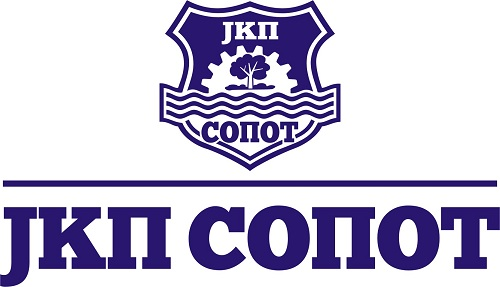 Кнеза Милоша  45a 11450 Сопот , Maт. Бр  07006888, ПИБ 100224435   t.r. 205-34718-15 Koмерцијална банкаили  160-379612-20  банка Интеса                                 Teл:  011 8251- 212 централа ,  факс : 011 8251-248office.jkpsopot@madnet.rsКОНКУРСНA ДОКУМЕНТАЦИЈAЈАВНА НАБАВКА ДОБРАНАБАВКА ГРАЂЕВИНСКЕ МАШИНЕ МИНИ БАГЕРА-Отворени поступак-Број:1.1.18.- 11/2019Април 2019. годинеНа основу чл. 39. и 61. Закона о јавним набавкама („Сл. гласник РС” бр. 124/2012, 14/2015,68/2015 у даљем тексту: Закон), чл. 6. Правилника о обавезним елементима конкурсне документације у поступцима јавних набавки и начину доказивања испуњености услова („Сл. гласник РС” бр. 86/2015), Одлуке о покретању поступка јавне набавке број 1.1.18. - 11/2019  од  22.03.2019. и Решења о образовању комисије за јавну набавку 1.1.18. - 11/2019 од  22.03.2019, припремљена је:КОНКУРСНА ДОКУМЕНТАЦИЈАу отвореном поступку за јавну набавку грађевинске машине  - мини багераЈН бр 1.1.18. - 11/2019Конкурсна документација садржи: IОПШТИ ПОДАЦИ О ЈАВНОЈ НАБАВЦИ 1. Подаци о наручиоцуНаручилац: ЈКП СопотАдреса:Кнеза Милоша 45а,11450 Сопот2. Врста поступка јавне набавкеПредметна јавна набавка се спроводи у отвореном поступку, у складу са Законом и подзаконским актима којима се уређују јавне набавке.3. Предмет јавне набавкеПредмет јавне набавке бр.1.1.18. - 11/2019  је добро – грађевинска машина мини багер.4. Циљ поступкаПоступак јавне набавке се спроводи ради закључења уговора о јавној набавци.5.Контакт (лице или служба) Особа за контакт: Ивана Недељковић, Горанка Пердедај  тел: 011/8251-212Е - mail адреса и број факса: ivana.jkpsopot@outlook.com; факс 011/8251-248II  ПОДАЦИ О ПРЕДМЕТУ ЈАВНЕ НАБАВКЕ1. Предмет јавне набавкеПредмет јавне набавке бр. 1.1.18. - 11/2019су добра-грађевинска машина мини багер. Ознака и назив из општег речника набавки- 43262000 – машине за вршење ископа.III  ВРСТА, ТЕХНИЧКЕ КАРАКТЕРИСТИКЕ, КВАЛИТЕТ, КОЛИЧИНА И ОПИС ДОБАРА, РАДОВА ИЛИ УСЛУГА, НАЧИН СПРОВОЂЕЊА КОНТРОЛЕ И ОБЕЗБЕЂИВАЊА ГАРАНЦИЈЕ КВАЛИТЕТА, РОК ИЗВРШЕЊА, МЕСТО ИЗВРШЕЊА ИЛИ ИСПОРУКЕ ДОБАРА,ЕВЕНТУАЛНЕ ДОДАТНЕ УСЛУГЕ Предмет набавке је нова грађевинска машина – мини багерМашина мора бити нова, година производње .....2019Ротација машине у габариту (  Zero Tail  )Тежина 8000kg до 8500kgСнага мотора минимално 45kWДужина багера максимално 6 mШирина багера максимално 2,5 mХидраулична /е пумпа минимално 150L/minДубина копања минимално 3,5mКлимаБрза спојка за измену алатаРовокопачка кашика 400mmРовокопачка кашика 600 mmРовокопачка кашика 900mmПланирна кашика 1500mmПумпа за претакање гориваIV   УСЛОВИ ЗА УЧЕШЋЕ У ПОСТУПКУ ЈАВНЕ НАБАВКЕ ИЗ ЧЛ. 75. И 76. ЗАКОНА И УПУТСТВО КАКО СЕ ДОКАЗУЈЕ ИСПУЊЕНОСТ ТИХ УСЛОВАУСЛОВИ ЗА УЧЕШЋЕ У ПОСТУПКУ ЈАВНЕ НАБАВКЕ ИЗ ЧЛ. 75. И 76. ЗАКОНАПраво на учешће у поступку предметне јавне набавке има понуђач који испуњава обавезне услове за учешће у поступку јавне набавке дефинисане чл. 75. Закона, и то:Да је регистрован код надлежног органа, односно уписан у одговарајући регистар(чл. 75. ст. 1. тач. 1) Закона);Да он и његов законски заступник није осуђиван за неко од кривичних дела као члан организоване криминалне групе, да није осуђиван за кривична дела против привреде, кривична дела против животне средине, кривично дело примања или давања мита, кривично дело преваре(чл. 75. ст. 1. тач. 2) Закона);Да је измирио доспеле порезе, доприносе и друге јавне дажбине у складу са прописима Републике Србије или стране државе када има седиште на њеној територији (чл. 75. ст. 1. тач. 4) Закона);Понуђач је дужан да при састављању понуде изричито наведе да је поштовао обавезе које произлазе из важећих прописа о заштити на раду, запошљавању и условима рада, заштити животне средине, као и да гарантује да нема забрану обављања делатности која је на снази у време подношења понуда(чл. 75. ст. 2. Закона).а. Уколико понуђач подноси понуду са подизвођачем, у складу са чланом 80. Закона, подизвођач мора да испуњава обавезне услове из члана 75. став 1. тач. 1) до 5) Закона .б. Уколико понуду подноси група понуђача, сваки понуђач из групе понуђача, мора да испуни обавезне услове из члана 75. став 1. тач. 1) до 4) Закона.Услов из члана 75. став 1. тач. 5) Закона, дужан је да испуни понуђач из групе понуђача којем је поверено извршење дела набавке за који је неопходна испуњеност тог услова.УПУТСТВО КАКО СЕ ДОКАЗУЈЕ ИСПУЊЕНОСТ УСЛОВАИспуњеност обавезних услова за учешће у поступку предметне јавне набавке, понуђач доказује достављањем следећих доказа:Услов из чл. 75. ст. 1. тач. 1) Закона - Доказ: Извод из регистра Агенције за привредне регистре, односно извод из регистра надлежног Привредног суда:Услов из чл. 75. ст. 1. тач. 2) Закона - Доказ: Правна лица: 1) Извод из казнене евиденције, односно уверењe основног суда на чијем подручју се налази седиште домаћег правног лица, односно седиште представништва или огранка страног правног лица, којим се потврђује да правно лице није осуђивано за кривична дела против привреде, кривична дела против животне средине, кривично дело примања или давања мита, кривично дело преваре; 2) Извод из казнене евиденције Посебног одељења за организовани криминал Вишег суда у Београду, којим се потврђује да правно лице није осуђивано за неко од кривичних дела организованог криминала; 3) Извод из казнене евиденције, односно уверење надлежне полицијске управе МУП-а, којим се потврђује да законски заступник понуђача није осуђиван за кривична дела против привреде, кривична дела против животне средине, кривично дело примања или давања мита, кривично дело преваре и неко од кривичних дела организованог криминала (захтев се може поднети према месту рођења или према месту пребивалишта законског заступника). Уколико понуђач има више законских заступника дужан је да достави доказ за сваког од њих. Предузетници и физичка лица: Извод из казнене евиденције, односно уверење надлежне полицијске управе МУП-а, којим се потврђује да није осуђиван за неко од кривичних дела као члан организоване криминалне групе, да није осуђиван за кривична дела против привреде, кривична дела против животне средине, кривично дело примања или давања мита, кривично дело преваре (захтев се може поднети према месту рођења или према месту пребивалишта).Доказ не може бити старији од два месеца пре отварања понуда; Услов из чл. 75. ст. 1. тач. 4) Закона - Доказ: Уверење Пореске управе Министарства финансија и привреде да је измирио доспеле порезе и доприносе и уверење надлежне управе локалне самоуправе да је измирио обавезе по основу изворних локалних јавних прихода или потврду Агенције за приватизацију да се понуђач налази у поступку приватизације. Доказ не може бити старији од два месеца пре отварања понуда;Услов из члана чл. 75. ст. 2.  - Доказ: Потписан о оверен Oбразац изјаве (Образац изјаве, дат је у поглављу XI).Изјава мора да буде потписана од стране овлашћеног лица понуђача и оверена печатом.Уколико понуду подноси група понуђача, Изјава мора бити потписана од стране овлашћеног лица сваког понуђача из групе понуђача и оверена печатом.УСЛОВ И ДОКАЗИВАЊЕ ДОДАТНОГ УСЛОВА:Упутство за руковање  и одржавање машине.НАПОМЕНА: у складу са чл. 79. ЗЈН. понуђач није дужан да достави доказе који су јавно доступнина интернет страници надлежних органа (докази из чл. 77 тач.1-4), али је обавезан данаведе у својој понуди интернет страницу на којој су тражени подаци јавнодоступни. Уколико понуду подноси група понуђача понуђач је дужан да за  сваког члана групе достави наведене доказе да испуњава услове из члана 75. став 1. тач. 1) до тач.4. Додатне услове група понуђача испуњава заједно.Уколико понуђач подноси понуду са подизвођачем, понуђач је дужан да за подизвођача достави доказе да испуњава услове из члана 75. став 1. тач. 1) до тач.4) Закона.  Наведене доказе о испуњености услова понуђач може доставити у виду неоверених копија, а наручилац може пре доношења одлуке о додели уговора да тражи од понуђача, чија је понуда на основу извештаја за јавну набавку оцењена као најповољнија, да достави на увид оригинал или оверену копију свих или појединих доказа.Ако понуђач у остављеном, примереном року који не може бити краћи од пет дана, не достави на увид оригинал или оверену копију тражених доказа, наручилац ће његову понуду одбити као неприхватљиву.Наручилац неће одбити понуду као неприхватљиву, уколико не садржи доказ одређен конкурсном документацијом, ако понуђач наведе у понуди интернет страницу на којој су подаци који су тражени у оквиру услова јавно доступни.Уколико је доказ о испуњености услова електронски документ, понуђач доставља копију електронског документа у писаном облику, у складу са законом којим се уређује електронски документ, осим уколико подноси електронску понуду када се доказ доставља у изворном електронском облику.Ако се у држави у којој понуђач има седиште не издају тражени докази, понуђач може, уместо доказа, приложити своју писану изјаву, дату под кривичном и материјалном одговорношћу оверену пред судским или управним органом, јавним бележником или другим надлежним органом те државе.Ако понуђач има седиште у другој држави, наручилац може да провери да ли су документи којима понуђач доказује испуњеност тражених услова издати од стране надлежних органа те државе.Понуђач је дужан да без одлагања писмено обавести наручиоца о било којој промени у вези са испуњеношћу услова из поступка јавне набавке, која наступи до доношења одлуке, односно закључења уговора, односно током важења уговора о јавној набавци и да је документује на прописани начин.V  УПУТСТВО ПОНУЂАЧИМА КАКО ДА САЧИНЕ ПОНУДУ1. ПОДАЦИ О ЈЕЗИКУ НА КОЈЕМ ПОНУДА МОРА ДА БУДЕ САСТАВЉЕНАПонуђач подноси понуду на српском језику.2. НАЧИН НА КОЈИ ПОНУДА МОРА ДА БУДЕ САЧИЊЕНАПонуђач понуду подноси непосредно или путем поште у затвореној коверти или кутији, затворену на начин да се приликом отварања понуда може са сигурношћу утврдити да се први пут отвара. На полеђини коверте или на кутији навести назив и адресу понуђача. У случају да понуду подноси група понуђача, на коверти је потребно назначити да се ради о групи понуђача и навести називе и адресу свих учесника у заједничкој понуди.Понуду доставити на адресу: ЈКП Сопот, Кнеза Милоша 45а, 11450 Сопот, 11450 Сопот, са назнаком: ,,Понуда за јавну набавку добара-грађевинске машине ваљка,бр.1.1.18. - 11/2019- НЕ ОТВАРАТИ”.Рок за подношења понуда је 30 дана од дана објављивања Јавног позива и Конкурсне документације на Порталу јавних набавки и интернет страници Наручиоца.Понуда се сматра благовременом уколико је примљена од стране наручиоца до 01.05.2019. .до 12:00 часова. Наручилац ће, по пријему одређене понуде, на коверти, односно кутији у којој се понуда налази, обележити време пријема и евидентирати број и датум понуде према редоследу приспећа. Уколико је понуда достављена непосредно наручилац ће понуђачу предати потврду пријема понуде. У потврди о пријему наручилац ће навести датум и сат пријема понуде. Понуда коју наручилац није примио у року одређеном за подношење понуда, односно која је примљена по истеку дана и сата до којег се могу понуде подносити, сматраће се неблаговременом.Јавно отварање понуда обавиће се 30 минута након истека рока за подношење понуда, тј.  01.05.2019. у 12.30 часова у згради ЈКП Сопот, Кнеза Милоша 45а, 11450 СопотПАРТИЈЕ ( предмет јавне набавке није подељен у партије ).- ПОНУДА СА ВАРИЈАНТАМАПодношење понуде са варијантама није дозвољено.5. НАЧИН ИЗМЕНЕ, ДОПУНЕ И ОПОЗИВА ПОНУДЕУ року за подношење понуде понуђач може да измени, допуни или опозове своју понуду на начин који је одређен за подношење понуде.Понуђач је дужан да јасно назначи који део понуде мења односно која документа накнадно доставља. Измену, допуну или опозив понуде треба доставити на адресу: ЈКП Сопот, Кнеза Милоша 45а, 11450 Сопот, са назнаком:„Измена понуде за јавну набавку добара-грађевинске машине –мини багерабр. 1.1.18. - 11/2019- НЕ ОТВАРАТИ” или„Допуна понуде за јавну набавку добара- грађевинске машине –мини багерабр. 1.1.18. - 11/2019- НЕ ОТВАРАТИ” или„Опозив понуде за јавну набавку добара- грађевинске машине –мини багерабр. 1.1.18. - 11/2019- НЕ ОТВАРАТИ”  или„Измена и допуна понуде за јавну набавкудобара- грађевинске машине – мини багерабр. 1.1.18. - 11/2019- НЕ ОТВАРАТИ”.На полеђини коверте или на кутији навести назив и адресу понуђача. У случају да понуду подноси група понуђача, на коверти је потребно назначити да се ради о групи понуђача и навести називе и адресу свих учесника у заједничкој понуди.По истеку рока за подношење понуда понуђач не може да повуче нити да мења своју понуду.6. УЧЕСТВОВАЊЕ У ЗАЈЕДНИЧКОЈ ПОНУДИ ИЛИ КАО ПОДИЗВОЂАЧ Понуђач може да поднесе само једну понуду.Понуђач који је самостално поднео понуду не може истовремено да учествује у заједничкој понуди или као подизвођач, нити исто лице може учествовати у више заједничких понуда.У Обрасцу понуде (поглавље VI), понуђач наводи на који начин подноси понуду, односно да ли подноси понуду самостално, или као заједничку понуду, или подноси понуду са подизвођачем.7. ПОНУДА СА ПОДИЗВОЂАЧЕМУколико понуђач подноси понуду са подизвођачем дужан је да у Обрасцу понуде (поглавље VI) наведе да понуду подноси са подизвођачем, проценат укупне вредности набавке који ће поверити подизвођачу,  а који не може бити већи од 50%, као и део предмета набавке који ће извршити преко подизвођача. Понуђач у Обрасцу понуденаводи назив и седиште подизвођача, уколико ће делимично извршење набавке поверити подизвођачу. Уколико уговор о јавној набавци буде закључен између наручиоца и понуђача који подноси понуду са подизвођачем, тај подизвођач ће бити наведен и у уговору о јавној набавци.Понуђач је дужан да за подизвођаче достави доказе о испуњености услова који су наведени у поглављуIVконкурсне документације, у складу са Упутством како се доказује испуњеност услова.Понуђач у потпуности одговара наручиоцу за извршење обавеза из поступка јавне набавке, односно извршење уговорних обавеза, без обзира на број подизвођача. Понуђач је дужан да наручиоцу, на његов захтев, омогући приступ код подизвођача, ради утврђивања испуњености тражених услова.8. ЗАЈЕДНИЧКА ПОНУДАПонуду може поднети група понуђача.Уколико понуду подноси група понуђача, саставни део заједничке понуде мора бити споразум којим се понуђачи из групе међусобно и према наручиоцу обавезују на извршење јавне набавке, а који обавезно садржи податке из члана 81. ст. 4. тач. 1) до 2) Закона и то податке о: члану групе који ће бити носилац посла, односно који ће поднети понуду и који ће заступати групу понуђача пред наручиоцем, опис послова сваког од понуђача из групе понуђача из групе понуђача у извршењу уговора.Група понуђача је дужна да достави све доказе о испуњености услова који су наведени у поглављуIVконкурсне документације, у складу са Упутством како се доказује испуњеност услова.Понуђачи из групе понуђача одговарају неограничено солидарно према наручиоцу. Споразум о извршењу јавне набавке за заједничку понуду налази се на страни 18. Конскурсне документације.Задруга може поднети понуду самостално, у своје име, а за рачун задругара или заједничку понуду у име задругара.Ако задруга подноси понуду у своје име за обавезе из поступка јавне набавке и уговора о јавној набавци одговара задруга и задругари у складу са законом.Ако задруга подноси заједничку понуду у име задругара за обавезе из поступка јавне набавке и уговора о јавној набавци неограничено солидарно одговарају задругари.9. НАЧИН И УСЛОВИ ПЛАЋАЊА, ГАРАНТНИ РОК, КАО И ДРУГЕ ОКОЛНОСТИ ОД КОЈИХ ЗАВИСИ ПРИХВАТЉИВОСТ  ПОНУДЕ9.1. Захтеви у погледу начина, рока и услова плаћања.Рок плаћања је до 45 дана [у складу са Законом о роковима измирења новчаних обавеза у комерцијалним трансакцијама („Сл. гласник РС” бр. 119/2012),од дана пријема рачуна,на основу документа који испоставља понуђач, а којим је потврђена (испорука добара, извршење услуга, извођење радова).Плаћање се врши уплатом на рачун понуђача.Понуђачу није дозвољено да захтева аванс.9.2. Захтеви у погледу гарантног рокаГаранција за испоручену машину не може бити краћа од 36 месеци или 2000 радних сати, шта пре настане.Сервис  овлашћен од стране произвођача машине.9.3. Захтев у погледу квалитета добрa,  рока и места испорукеДобро које се испоручује мора да одговара траженим техничким спецификацијама.Добро се испоручује у месту седишта наручиоца у року од 45 дана од дана закључења уговора.9.4.Ако након испоруке машинa Наручилац посумња да техничке карактеристике исте не одговарајутраженим у техничкој спецификацији, ангажоваће акредитовано контролно тело за проверутехничких карактеристика. Ако се утврди да је сумња основана тј. да извештај о контролисањупотврђује одступање од техничке спецификације, Наручилац ће активирати средствофинансијског обезбеђења Уговора, раскинути Уговор и искористити исто као доказ негативнихреференци у другим поступцима јавних набавки, а у складу са одредбама чл.82. Закона о јавнимнабавкама.Трошкови ангажовања акредитованог контролног тела падају на рачун оне уговорне стране закоју се докаже да није у праву.9.5. Захтев у погледу рока важења понудеРок важења понуде не може бити краћи од 30 дана од дана отварања понуда.У случају истека рока важења понуде, наручилац је дужан да у писаном облику затражи од понуђача продужење рока важења понуде.Понуђач који прихвати захтев за продужење рока важења понуде на може мењати понуду.10. ВАЛУТА И НАЧИН НА КОЈИ МОРА ДА БУДЕ НАВЕДЕНА И ИЗРАЖЕНА ЦЕНА У ПОНУДИЦена мора бити исказана у динарима, са и без пореза на додату вредност,са урачунатим свим трошковима које понуђач има у реализацији предметне јавне набавке, с тим да ће се за оцену понуде узимати у обзир цена без пореза на додату вредност. Понуђач је у обавези да се приликом испоруке  предметног добра  строго придржава техничке спецификције и наложених количина.У цену су урачунати сви трошкови понуђача (испорука и др). Ако је у понуди исказана неуобичајено ниска цена, наручилац ће поступити у складу са чланом 92. Закона.Ако понуђена цена укључује увозну царину и друге дажбине, понуђач је дужан да тај део одвојено искаже у динарима.11. ПОДАЦИ О ДРЖАВНОМ ОРГАНУ ИЛИ ОРГАНИЗАЦИЈИ, ОДНОСНО ОРГАНУ ИЛИ СЛУЖБИ ТЕРИТОРИЈАЛНЕ АУТОНОМИЈЕ  ИЛИ ЛОКАЛНЕ САМОУПРАВЕ ГДЕ СЕ МОГУ БЛАГОВРЕМЕНО ДОБИТИ ИСПРАВНИ ПОДАЦИ О ПОРЕСКИМ ОБАВЕЗАМА, ЗАШТИТИ ЖИВОТНЕ СРЕДИНЕ, ЗАШТИТИ ПРИ ЗАПОШЉАВАЊУ, УСЛОВИМА РАДА И СЛ., А КОЈИ СУ ВЕЗАНИ ЗА ИЗВРШЕЊЕ УГОВОРА О ЈАВНОЈ НАБАВЦИ Подаци о пореским обавезама се могу добити у Пореској управи, Министарство финансија, Београд, Саве Машковића 3-5, www.poreskauprava.gov.rsподаци о заштити животне средине могу добити у Агенцији за заштиту животне средине, Београд, Руже Јовановић 27а, www.sepa.gov.rsи у Министарству енергетике, развоја и заштите животне средине, Београд, Немањина 22-26, www.merz.gov.rsподаци о заштити при запошљавању и условима рада се могу добити у Министарству рада, запошљаванја и социјалне политике, Београд, Немањина 11, www.minrzs.gov.rs12. ЗАШТИТА ПОВЕРЉИВОСТИ ПОДАТАКА КОЈЕ НАРУЧИЛАЦ СТАВЉА ПОНУЂАЧИМА НА РАСПОЛАГАЊЕ, УКЉУЧУЈУЋИ И ЊИХОВЕ ПОДИЗВОЂАЧЕ Предметна набавка не садржи поверљиве информације које наручилац ставља на располагање.13. ДОДАТНЕ ИНФОРМАЦИЈЕ ИЛИ ПОЈАШЊЕЊА У ВЕЗИ СА ПРИПРЕМАЊЕМ ПОНУДЕЗаинтересовано лице може, у писаном облику [путем поште на адресу наручиоца, електронске поште на e-mailivana.jkpsopot@outlook.com  или факсом на број 011/8251-212тражити од наручиоца додатне информације или појашњења у вези са припремањем понуде, најкасније 5 дана пре истека рока за подношење понуде. Наручилац ће заинтересованом лицу у року од 3 (три) дана од дана пријема захтева за додатним информацијама или појашњењима конкурсне документације, одговор доставити у писаном облику и истовремено ће ту информацију објавити на Порталу јавних набавки и на својој интернет страници. Додатне информације или појашњења упућују се са напоменом Захтев за додатним информацијама или појашњењима конкурсне документације за јавну набавку грађевинске машине –мини багера бр. 1.1.18. - 11/2019“.Ако наручилац измени или допуни конкурсну документацију 8 или мање дана пре истека рока за подношење понуда, дужан је да продужи рок за подношење понуда и објави обавештење о продужењу рока за подношење понуда. По истеку рока предвиђеног за подношење понуда наручилац не може да мења нити да допуњује конкурсну документацију. Тражење додатних информација или појашњења у вези са припремањем понуде телефоном није дозвољено. Комуникација у поступку јавне набавке врши се искључиво на начин одређен чланом 20. Закона.14. ДОДАТНА ОБЈАШЊЕЊА ОД ПОНУЂАЧА ПОСЛЕ ОТВАРАЊА ПОНУДА И КОНТРОЛА КОД ПОНУЂАЧА ОДНОСНО ЊЕГОВОГ ПОДИЗВОЂАЧА После отварања понуда наручилац може приликом стручне оцене понуда да у писаном облику захтева од понуђача додатна објашњења која ће му помоћи при прегледу, вредновању и упоређивању понуда, а може да врши контролу (увид) код понуђача, односно његовог подизвођача (члан 93. Закона). Уколико наручилац оцени да су потребна додатна објашњења или је потребно извршити контролу (увид) код понуђача, односно његовог подизвођача, наручилац ће понуђачу оставити примерени рок да поступи по позиву наручиоца, односно да омогући наручиоцу контролу (увид) код понуђача, као и код његовог подизвођача. Наручилац може уз сагласност понуђача да изврши исправке рачунских грешака уочених приликом разматрања понуде по окончаном поступку отварања. У случају разлике између јединичне и укупне цене, меродавна је јединична цена.Ако се понуђач не сагласи са исправком рачунских грешака, наручилац ће његову понуду одбити као неприхватљиву. 15. ДОДАТНО ОБЕЗБЕЂЕЊЕ ИСПУЊЕЊА УГОВОРНИХ ОБАВЕЗА ПОНУЂАЧА КОЈИ СЕ НАЛАЗЕ НА СПИСКУ НЕГАТИВНИХ РЕФЕРЕНЦИПонуђач који се налази на списку негативних референци који води Управа за јавне набавке, у складу са чланом 83. Закона, а који има негативну референцу за предмет набавке који није истоврстан предмету ове јавне набавке, а уколико таквом понуђачу буде додељен уговор, дужан је дау тренутку закључења уговорапреда наручиоцу банкарску гаранцију за добро извршење посла, која ће бити са клаузулама: безусловна и платива на први позив. Банкарска гаранција за добро извршење посла издаје се у висини од 15%,од укупне вредности уговора без ПДВ-а, са роком важности који је 30 (тридесет) дана дужи од истека рока за коначно извршење посла. Ако се за време трајања уговора промене рокови за извршење уговорне обавезе, важност банкарске гаранције за добро извршење посла мора да се продужи.16.ПОДАЦИ О ВРСТИ, САДРЖИНИ , НАЧИНУ ПОДНОШЕЊА , ВИСИНИ   И РОКОВИМА ОБЕЗБЕЂЕЊА  ИСПУЊЕЊА ОБАВЕЗЕ ПОНУЂАЧА.Наручилац као средство финансијског обезбеђења испуњења уговорних обавеза прихвата искључиво оригинал сопствену бланко меницу.Изабрани понуђач је дужан да достави:Уговорне стране констатују да је Испоручилац при потписивању овог Уговора предао Наручиоцу, на име обезбеђења за отклањање недостатака у гарантном року, бланко сопствену меницу евидентирану у Регистру меница и овлашћења Народне банке Србије, оверену печатом и потписану од стране лица овлашћеног за заступање, затим попуњено и оверено менично овлашћење – писмо, са назначеним износом од ____________________ динара што износи 10 % од уговорене вредности без ПДВ-а, као и копију картона депонованих потписа који је издат од стране пословне банке коју је понуђач навео у меничном овлашћењу – писму. Примљена меница је безусловна, наплатива је „на први позив“, са роком важења који мора бити 10 дана дужи од уговореног гарантног рока.Примљену меницу као средство обезбеђења за отклањање недостатака у гарантном року, Наручилац ће уновчити у целости ако Испоручилац не отклони недостатке у уговореном року, а Наручилац има право и да износ укупне штете коју претрпи, наплати у складу са одредбама Закона о облигационим односима. Непротествовану меницу, Наручилац ће вратити Испоручиоцу, по истеку рока на који је издата.17. ВРСТА КРИТЕРИЈУМА ЗА ДОДЕЛУ УГОВОРА, ЕЛЕМЕНТИ КРИТЕРИЈУМА НА ОСНОВУ КОЈИХ СЕ ДОДЕЉУЈЕ УГОВОР И МЕТОДОЛОГИЈА ЗА ДОДЕЛУ ПОНДЕРА ЗА СВАКИ ЕЛЕМЕНТ КРИТЕРИЈУМА.Наручилац ће као критеријум за оцењивање понуда и доделу Уговора применити најнижу понуђену цену  и то :Методологија доделе пондера је следећа:Понуда са најниже понуђеном ценом добија максимални број пондера од 100 пондера.Свака следећа  понуда добија број пондера  применом следеће формуле :Најнижа понуђена цена * максималан број пондера /цена из понуде која се рангира 18. ЕЛЕМЕНТИ КРИТЕРИЈУМА НА ОСНОВУ КОЈИХ ЋЕ НАРУЧИЛАЦ ИЗВРШИТИ ДОДЕЛУ УГОВОРА У СИТУАЦИЈИ КАДА ПОСТОЈЕ ДВЕ ИЛИ ВИШЕ ПОНУДА СА ЈЕДНАКИМ БРОЈЕМ ПОНДЕРА ИЛИ ИСТОМ ПОНУЂЕНОМ ЦЕНОМ Уколико две или више понуда имају исти број пондера, наручилац ће применити додатни кртитеријум – најдужи рок важења понуде.19. ПОШТОВАЊЕ ОБАВЕЗА КОЈЕ ПРОИЗИЛАЗЕ ИЗ ВАЖЕЋИХ ПРОПИСА Понуђач је дужан да у оквиру своје понуде достави изјаву дату под кривичном и материјалном одговорношћу да је поштовао све обавезе које произилазе из важећих прописа о заштити на раду, запошљавању и условима рада, заштити животне средине, као и да гарантује да је ималац права интелектуалне својине.  (Образац изјаве, дат је у поглављу XIконкурсне документације).20. КОРИШЋЕЊЕ ПАТЕНТА И ОДГОВОРНОСТ ЗА ПОВРЕДУ ЗАШТИЋЕНИХ ПРАВА ИНТЕЛЕКТУАЛНЕ СВОЈИНЕ ТРЕЋИХ ЛИЦАНакнаду за коришћење патената, као и одговорност за повреду заштићених права интелектуалне својине трећих лица сноси понуђач.21. НАЧИН И РОК ЗА ПОДНОШЕЊЕ ЗАХТЕВА ЗА ЗАШТИТУ ПРАВА ПОНУЂАЧА Захтев за заштиту права може да поднесе понуђач, односно свако заинтересовано лице, или пословно удружење у њихово име. Захтев за заштиту права подноси се Републичкој комисији, а предаје наручиоцу. Примерак захтева за заштиту права подносилац истовремено доставља Републичкој комисији.Захтев за заштиту права се доставља непосредно, електронском поштом на e-mailivana.jkpsopot@outlook.com; или факс 011/8251-212или препорученом пошиљком са повратницом.Захтев за заштиту права се може поднети у току целог поступка јавне набавке, против сваке радње наручиоца, осим уколико Законом није другачије одређено.О поднетом захтеву за заштиту права наручилац обавештава све учеснике у поступку јавне набавке, односно објављује обавештење о поднетом захтеву на Порталу јавних набавки, најкасније у року од 2 дана од дана пријема захтева.Уколико се захтевом за заштиту права оспорава врста поступка, садржина позива за подношење понуда или конкурсне документације, захтев ће се сматрати благовременим уколико је примљен од стране наручиоца најкасније  7 дана пре истека рока за подношење понуда, без обзира на начин достављања.  У том случају подношења захтева за заштиту права долази до застоја рока за подношење понуда. После доношења одлуке о додели уговора из чл. 108. Закона или одлуке о обустави поступка јавне набавке из чл. 109. Закона, рок за подношење захтева за заштиту права је 10 дана од дана објаве на Порталу јавних набавки. Захтевом за заштиту права не могу се оспоравати радње наручиоца предузете у поступку јавне набавке ако су подносиоцу захтева били или могли бити познати разлози за његово подношење пре истека рока за подношење понуда, а подносилац захтева га није поднео пре истека тог рока. Ако је у истом поступку јавне набавке поново поднет захтев за заштиту права од стране истог подносиоца захтева, у том захтеву се не могу оспоравати радње наручиоца за које је подносилац захтева знао или могао знати приликом подношења претходног захтева. Подносилац захтева је дужан да на рачун буџета Републике Србије уплати таксу од 120.000,00 динара (број жиро рачуна: 840-0000030976845-55, позив на број: 97/18412000401410742321 подаци о броју или ознаци  јавне набавке поводом које се подноси захтев за заштиту права, шифра плаћања 153, или 253 , сврха: такса за ЗЗП , назив наручиоца, број или ознака јавне набавке поводом које се подноси захтев за заштиту права, Корисник: буџет Републике Србије .-уколико се захтевом за заштиту права оспорава врста поступка јавне набавке, садржина позива за подношење понуда, односно садржина конкурсне документације или друге радње Наручиоца предузете пре отварања понуда, такса износи 120.000,00 динара, обзиром да процењена вредност јавне набавке не прелази износ од 120.000.000,00 динара; уколико се захтевом за заштиту права оспоравају радње Наручиоца предузете после истека рока за подношење понуда такса износи 120.000,00 динара, обзиром да процењена вредност јавне набавке не прелази износ од 120.000.000,00 динара;Поступак заштите права понуђача регулисан је одредбама чл. 138. - 167. Закона.22. РОК У КОЈЕМ ЋЕ УГОВОР БИТИ ЗАКЉУЧЕНУговор о јавној набавци ће бити закључен са понуђачем којем је додељен уговор у року од 8 дана од дана протека рока за подношење захтева за заштиту права из члана 149. Закона. У случају да је поднета само једна понуда наручилац може закључити уговор пре истека рока за подношење захтева за заштиту права, у складу са чланом 112. став 2. тачка 5) ЗаконаVI ОБРАЗАЦ ПОНУДЕПонуда бр ________________ од __________________ за јавну набавкуграђевинске машине –мини багера,ЈН број 1.1.18. - 11/20191)ОПШТИ ПОДАЦИ О ПОНУЂАЧУ2) ПОНУДУ ПОДНОСИ: Напомена: заокружити начин подношења понуде и уписати податке о подизвођачу, уколико се понуда подноси са подизвођачем, односно податке о свим учесницима заједничке понуде, уколико понуду подноси група понуђача3) ПОДАЦИ О ПОДИЗВОЂАЧУ Напомена:Табелу „Подаци о подизвођачу“ попуњавају само они понуђачи који подносе  понуду са подизвођачем, а уколико има већи број подизвођача од места предвиђених у табели, потребно је да се наведени образац копира у довољном броју примерака, да се попуни и достави за сваког подизвођача.4) ПОДАЦИ О УЧЕСНИКУ  У ЗАЈЕДНИЧКОЈ ПОНУДИНапомена:Табелу „Подаци о учеснику у заједничкој понуди“ попуњавају само они понуђачи који подносе заједничку понуду, а уколико има већи број учесника у заједничкој понуди од места предвиђених у табели, потребно је да се наведени образац копира у довољном броју примерака, да се попуни и достави за сваког понуђача који је учесник у заједничкој понуЗа заједничку понудуСПОРАЗУМ О ИЗВРШЕЊУ ЈАВНЕ НАБАВКЕЗакључен између следећих  чланова групе понуђача, на основу чл. 81. ЗЈН:1.2.3.4.Члан 1.Чланови групе понуђача су сагласни да у име групе понуђача понуду поднесе и заступа групу пред наручиоцем: .......................................... , као и да ће исти члан бити носилац посла.Члан 2.Опис послова сваког понуђача из  групе понуђача  у извршењу уговораСпоразум закључили:1.2VI  Образац понудеНАБАВКА ГРАЂЕВИНСКЕ МАШИНЕ – МИНИ БАГЕР бр 1.1.18. - 11/2019Датум 					              Понуђач    М. П. _____________________________			________________________________Напомене:Образац понуде понуђач мора да попуни, овери печатом и потпише, чиме потврђује да су тачни подаци који су у обрасцу понуде наведени. Уколико понуђачи подносе заједничку понуду, група понуђача може да се определи да образац понуде потписују и печатом оверавају сви понуђачи из групе понуђача или група понуђача може да одреди једног понуђача из групе који ће попунити, потписати и печатом оверити образац понуде.Уколико је предмет јавне набавке обликован у више партија, понуђачи ће попуњавати образац понуде за сваку партију посебноVII МОДЕЛ УГОВОРАУГОВОР о јавној набавци грађевинске машине –МИНИ БАГЕР1.1.18. - 11/2019Закључен између:Наручиоца: ЈКП Сопот са седиштем у Сопоту, улица Кнеза Милоша 45а.ПИБ:100224435 Матични број: 07006888Број рачуна:205-34718-15, Назив банке: Комерцијална Банка,Телефон/факс: 011/8251- 212кога заступа: ДиректорВесна Вујановић,дипл.екон.  (у даљем тексту: Наручилац, купац)  и................................................................................................са седиштем у ............................................, улица .........................................., ПИБ:.......................... Матични број: ........................................Број рачуна: ............................................ Назив банке:......................................,Телефон:............................Телефакс:кога заступа................................................................... (удаљем тексту: понуђач, продавац),Основ уговора:ЈН Број:...................................................Број и датум одлуке о додели уговора:...............................................Понуда изабраног понуђача бр. ______ од...............................Члан 1.Предмет уговора: Набавка добара-грађевинске машине – мини багера. Саставни део овог уговора су понуда и техничке спецификације.Члан 1.Овим Уговором уговорне стране регулишу међусобна права и обавезе настале по спроведеном поступку јавне набавке грађевинске машине – мини багера.Члан 2.Цена грађевинске машине износи ......................................... динара  без ПДВ-а,Укупна цена грађевинске машине са  ПДВ –омизноси...............................динара.У цену су урачунати сви трошкови понуђача.Члан 3.Цена уговорена у члану 2. овог Уговора је промењива а у складу са применом девизне клаузуле и то на износ који ће се плаћати са роком од 45 дана од дана испостављања рачуна. Члан 4.Обавезе Наручиоца у погледу плаћања  уговорене цене одређена је у складу са Законом о роковима измирења новчаних обавеза у комерцијалним трансакцијама („Сл. гласник РС” бр. 119/2012, 68/2015) .Члан 5.Понуђач је у обавези да изврши испоруку грађевинске машине – франко Сопот у року од 45 дана од дана потписивања уговора.Ако након испоруке машинa Наручилац посумња да техничке карактеристике исте не одговарају траженим у техничкој спецификацији, ангажоваће акредитовано контролно тело за проверу техничких карактеристика. Ако се утврди да је сумња основана тј. да извештај о контролисању потврђује одступање од техничке спецификације, Наручилац ће активирати средство финансијског обезбеђења Уговора, раскинути Уговор и искористити исто као доказ негативних референци у другим поступцима јавних набавки, а у складу са одредбама чл.82. Закона о јавним набавкама.Трошкови ангажовања акредитованог контролног тела падају на рачун оне уговорне стране за коју се докаже да није у праву.Члан 7.Гарантни рок за испоручену грађевинску машину износи ....................... месеци, од тренутка примопредаје.Понуђач се обавезује да ће отклонити све неисправности и кварове који се појаве у току трајања гарантног рока о свом трошку.  Члан 8.Понуђач се обавезује да се у року од два дана од дана пријаве неисправности и кварова на грађевинској машини одазове на позив наручиоца, преузме машину на локацији наручиоца и да након отклањања недостатака преда машину на локацији наручиоца.Члан 9.Примопредаја грађевинске машине се врши у присуству овлашћеног представника понуђача и овлашћеног представника наручиоца којом приликом се предаје отпремница коју потписују овлашћени представници.Члан 10.Наручилац је дужан да приликом примопредаје грађевинске машине прегледа и саопшти примедбе понуђачу у погледу видљивих недостатака. Понуђач је дужан да о свом трошку отклони све утврђене недостатке.Члан 11.Понуђач гарантује наручиоцу да грађевинска машина ради исправно, нема стварних недостатака, нема правних недостатака, да машина потпуно одговара свим техничким описима, карактеристикама и спецификацијама у конкурсној документацији и понуди. Испоручилац гарантује да ће добро која се испоручију према овом Уговору бити ново, неупотребљавано. Испоручилац гарантује да је добро  које је предмет овог уговора да нема оштећења која би могла проистећи из материјала, израде или било ког поступка или грешке Испоручиоца које би могле проузроковати даља оштећења приликом нормалне употребе. Испоручилац се обавезује да отклони сва оштећења по питању материјала и израде или она оштећења која су настала услед било каквог поступка или пропуста Испоручиоца насталих у гарантном периоду, као и да спроводе све неопходне поправке , модификације, измене и исправке о сопственом трошку. Члан 12.Испоручилац се обавезује да изврши обуку руковаоца и механичара као и да изврши мали и велики сервис предметног добра. Члан 13.Понуђач је дужан да уз понуду преда наручиоцу меницу за озбиљност понуде, која ће бити са клаузулама: безусловна и платива на први позив. Банкарска гаранција за озбиљност понуде се издаје у висини од 10% од укупне вредности уговора, без ПДВ-a . Рок важења средства обезбеђења  не може бити краћи од рока важења понуде. Наручилац ће уновчити меницу за озбиљност понуде у случају да понуђач :1. одустане од понуде или измени своју понуду у периоду важења понуде2. одбије да достави тражено изјашњење своје понуде3. одбије да изврши дозвољену исправку рачунске грешке у понуди.Такође, наручилац ће уновчити меницу за озбиљност понуде у случају да изабрани понуђач :1. одустане од иницијално датих услова и прихваћених обавеза у понуди2. одбије да потпише уговорПонуђач може поднети гаранцију стране банке само ако је тој банци додељен кредитни рејтинг коме одговара најмање ниво кредитног квалитета 3 (инвестициони ранг). Члан 14.Уговорне стране констатују да је Испоручилац при потписивању овог Уговора предао Наручиоцу, на име обезбеђења за отклањање недостатака у гарантном року, бланко сопствену меницу евидентирану у Регистру меница и овлашћења Народне банке Србије, оверену печатом и потписану од стране лица овлашћеног за заступање, затим попуњено и оверено менично овлашћење – писмо, са назначеним износом од ____________________ динара што износи 10 % од уговорене вредности без ПДВ-а, као и копију картона депонованих потписа који је издат од стране пословне банке коју је понуђач навео у меничном овлашћењу – писму. Примљена меница је безусловна, наплатива је „на први позив“, са роком важења који мора бити 10 дана дужи од уговореног гарантног рокаПримљену меницу као средство обезбеђења за отклањање недостатака у гарантном року, Наручилац ће уновчити у целости ако Испоручилац не отклони недостатке у уговореном року, а Наручилац има право и да износ укупне штете коју претрпи, наплати у складу са одредбама Закона о облигационим односима. Непротествовану меницу, Наручилац ће вратити Испоручиоцу, по истеку рока на који је издата.Члан 15.На питања која нису регулисана овим уговором примењиваће сеодредбе важећег Закона о  облигационим односима.Члан 16.Уговор производи правна дејства од дана потписивања.Измене и допуне овог уговора могу се вршити само уз претходни писани споразум уговорних страна који се као анекс прилаже овом Уговору.Настали спорови између уговорних страна решаваће се споразумно,у духу добре пословне сарадње, а уколико то не буде могуће признају надлежност суда у Сопоту.Члан 17.Наручилац може раскинути уговор у случају да је машина несаобразна са техничким спецификацијама, има скривене недостатке.Наручилац у том случају има право на повраћај целокупног плаћеног износа.  Члан 18.Уговорне стране су сагласне да се овај Уговор може раскинути једнострано, писаним путем са отказним роком од 30 дана. Уговорне стране су дужне да у отказном року измире све доспеле обавезе. Члан 19.Уговорне стране су такође сагласне и да се овај Уговор може раскинути споразумно, писаним путем.Члан 20.Уговор је сачињен у 4 (четири) истоветна примерака, од којих по 2 (два) задржава свака уговорна страна за своје потребе.Наручилац                                                                                       Понуђач  _______________________                                                     ________________________         НАПОМЕНА: понућач је дужан потписати и оверити модел уговора, чиме потврђује да прихвата све елементе уговораVIII  ОБРАЗАЦ  СТРУКТУРЕ ЦЕНЕ СА УПУТСТВОМ КАКО ДА СЕ ПОПУНИСматра се да је сачињен образац структуре цене обзиром да су основни елементи понуђене цене садржани у обрасцу понуде за ЈН 1.1.18 – 11/2019.  . IX  ОБРАЗАЦ ТРОШКОВА ПРИПРЕМЕ ПОНУДЕУ складу са чланом 88. став 1. Закона, понуђач ____________________ [навести назив понуђача], доставља укупан износ и структуру трошкова припремања понуде, како следи у табели:Трошкове припреме и подношења понуде сноси искључиво понуђач и не може тражити од наручиоца накнаду трошкова.Ако је поступак јавне набавке обустављен из разлога који су на страни наручиоца, наручилац је дужан да понуђачу надокнади трошкове израде узорка или модела, ако су израђени у складу са техничким спецификацијама наручиоца и трошкове прибављања средства обезбеђења, под условом да је понуђач тражио накнаду тих трошкова у својој понуди.Напомена: достављање овог обрасца није обавезно.X ОБРАЗАЦ ИЗЈАВЕ О НЕЗАВИСНОЈ ПОНУДИУ складу са чланом 26. Закона, ________________________________________,  (Назив понуђача)даје: ИЗЈАВУ О НЕЗАВИСНОЈ ПОНУДИПод пуном материјалном и кривичном одговорношћу потврђујем да сам понуду у поступку јавне набавке грађевинске машине – мини багера бр 1.1.18. - 11/2019поднео независно, без договора са другим понуђачима или заинтересованим лицима.Напомена: у случају постојања основане сумње у истинитост изјаве о независној понуди, наручулац ће одмах обавестити организацију надлежну за заштиту конкуренције. Организација надлежна за заштиту конкуренције, може понуђачу, односно заинтересованом лицу изрећи меру забране учешћа у поступку јавне набавке ако утврди да је понуђач, односно заинтересовано лице повредило конкуренцију у поступку јавне набавке у смислу закона којим се уређује заштита конкуренције. Мера забране учешћа у поступку јавне набавке може трајати до две године. Повреда конкуренције представља негативну референцу, у смислу члана 82. став 1. тачка 2. Закона.Уколико понуду подноси група понуђача, Изјава мора бити потписана од стране овлашћеног лица сваког понуђача из групе понуђача и оверена печатом.XI  ОБРАЗАЦ ИЗЈАВЕ О ПОШТОВАЊУ ОБАВЕЗА  ИЗ ЧЛ. 75. СТ. 2. ЗАКОНАУ вези члана 75. став 2. Закона о јавним набавкама, као заступник понуђача дајем следећу ИЗЈАВУПонуђач................................[навести назив понуђача]у поступку јавне набавке добара-водоводних цеви поштовао је обавезе које произлазе из важећих прописа о заштити на раду, запошљавању и условима рада, заштити животне средине и гарантује да нема забрану обављања делатности која је на снази у време подношења понуде.          Датум 		           Понуђач________________                        М.П.                   __________________Напомена: Уколико понуду подноси група понуђача, Изјава мора бити потписана од стране овлашћеног лица сваког понуђача из групе понуђача и оверена печатом.XII Изјава о доказима који су јавно доступниСходно члану 79. став 4. и 5. понуђач није дужан да доставља доказе који сујавно доступни на интернет страницама надлежних органа, али је у обавези да упонуди наведе интернет страницу на којој су тражени подаци јавно доступни:1._________________________________________________________2._________________________________________________________3._________________________________________________________4._________________________________________________________5.__________________________________________________________Датум 		           Понуђач________________                        М.П.                   __________________Напомена: Уколико понуду подноси група понуђача, Изјава мора бити потписана од стране овлашћеног лица сваког понуђача из групе понуђача и оверена печатом.Рок за пријем понуде01.05.2019. до 12 часоваОтварање понуде             01.05.2019. у 12,30 часоваБрој страна:28. странаПоглављеНазив поглављаСтранаIОпшти подаци о јавној набавци3IIПодаци о предмету јавне набавке3IIIВрста, техничке карактеристике, квалитет, количина и опис добара, радова или услуга, начин спровођења контроле и обезбеђења гаранције квалитета, рок извршења, место извршења или испoруке добара, евентуалне додатне услуге и сл.4IVУслови за учешће у поступку јавне набавке из чл. 75. и 76. Закона и упутство како се доказује испуњеност тих услова5,6VУпутство понуђачима како да сачине понуду7VIОбразац понуде14VIIМодел уговора19VIIIОбразац структуре ценe са упутством како да се попуни23IXОбразац трошкова припреме понуде24XОбразац изјаве о независној понуди25XIОбразац изјаве о поштовању обавеза из чл. 75. ст. 2. Закона26XIIОбразац изјаве о доказима који су јавно доступни27XIIIОбразац изјаве понуђача о  средству финансијског обезбеђења28Назив понуђача:Адреса понуђача:Матични број понуђача:Порески идентификациони број понуђача (ПИБ)Име особе за контакт:Електронска адреса понуђача (e-mail):Телефон:Телефакс:Број рачуна понуђача и назив банке:Лице овлашћено за потписивање уговораА) САМОСТАЛНО Б) СА ПОДИЗВОЂАЧЕМВ) КАО ЗАЈЕДНИЧКУ ПОНУДУ1)Назив подизвођача:Адреса:Матични број:Порески идентификациони број:Име особе за контакт:Проценат укупне вредности набавке који ће извршити подизвођач:Део предмета набавке који ће извршити подизвођач:2)Назив подизвођача:Адреса:Матични број:Порески идентификациони број:Име особе за контакт:Проценат укупне вредности набавке који ће извршити подизвођач:Део предмета набавке који ће извршити подизвођач:1)Назив учесника у заједничкој понуди:Адреса:Матични број:Порески идентификациони број:Име особе за контакт:2)Назив учесника у заједничкој понуди:Адреса:Матични број:Порески идентификациони број:Име особе за контакт:3)Назив учесника у заједничкој понуди:Адреса:Матични број:Порески идентификациони број:Име особе за контакт:Предмет јавне набавкеПредмет јавне набавкеЦенабез ПДВ-аПДВУкупна цена са ПДВ-ом1.1.2.3.4.Грађевинска машинамини багерГрађевинска машинамини багерРок важења понуде(мин.30 дана)_____________дана од дана отварања понуда._____________дана од дана отварања понуда._____________дана од дана отварања понуда._____________дана од дана отварања понуда.Рок испоруке машине(не дужи од 45 дана од дана потписивања уговора)_____________дана од дана потписивања уговора._____________дана од дана потписивања уговора._____________дана од дана потписивања уговора._____________дана од дана потписивања уговора.Датум:Потпис понуђачаВРСТА ТРОШКАИЗНОС ТРОШКА У РСДУКУПАН ИЗНОС ТРОШКОВА ПРИПРЕМАЊА ПОНУДЕДатум:М.П.Потпис понуђачаДатум:М.П.Потпис понуђачаXIIIОБРАЗАЦ ИЗЈАВЕ ПОНУЂАЧА О СРЕДСТВУ ФИНАНСИЈСКОГ ОБЕЗБЕЂЕЊА УГОВОРЕНИХ ОБАВЕЗАПословно име понуђача: _____________________________________________________ Број и датумпонуде:_______________________________________________Изјављујем под пуном материјалном и кривичном одговорношћу да ћу, уколико ми буде додељен уговор у поступку јавне набавке набавка грађевинске машине  - мини багера бр 1.1.18. - 11/2019, уз уговор  доставити: на име обезбеђења за отклањање недостатака у гарантном року, бланко сопствену меницу евидентирану у Регистру меница и овлашћења Народне банке Србије, оверену печатом и потписану од стране лица овлашћеног за заступање, затим попуњено и оверено менично овлашћење – писмо, са назначеним износом од ____________________ динара што износи 10 % од уговорене вредности без ПДВ-а, као и копију картона депонованих потписа који је издат од стране пословне банке коју је понуђач навео у меничном овлашћењу – писму. Примљена меница је безусловна, наплатива је „на први позив“, са роком важења који мора бити 10 дана дужи од уговореног гарантног рока.Примљену меницу као средство обезбеђења за отклањање недостатака у гарантном року, Наручилац ће уновчити у целости ако Испоручилац не отклони недостатке у уговореном року, а Наручилац има право и да износ укупне штете коју претрпи, наплати у складу са одредбама Закона о облигационим односима. Непротествовану меницу, Наручилац ће вратити Испоручиоцу, по истеку рока на који је издата.Меница мора бити потписана и печатом оверена, не сме бити перфорирана, нити да садржи  било који други податак осим потписа и печата.У ___________, дана _____________                      Потпис овлашћеног лица ______________________        М.П.         Напомена:Уколико понуду подноси група понуђача, Изјава мора бити потписана од стране овлашћеног лица сваког понуђача из групе понуђача и оверена печатом.